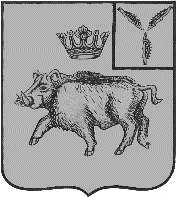 СОБРАНИЕ ДЕПУТАТОВБАЛТАЙСКОГО МУНИЦИПАЛЬНОГО РАЙОНАСАРАТОВСКОЙ ОБЛАСТИПятидесятое заседание Собрания депутатовпятого созываРЕШЕНИЕот 27.11.2018 № 315Об объявлении конкурса на замещение должности главы Балтайского муниципального района Саратовской областиВ соответствии с Федеральным законом от 6 октября 2003 года № 131-ФЗ «Об общих принципах организации местного самоуправления в Российской Федерации», Законом Саратовской области от 30.09.2014 № 109-ЗСО «О порядке избрания глав муниципальных образований в Саратовской области», руководствуясь статьей 19 Устава Балтайского муниципального района Саратовской области, Собрание депутатов Балтайского муниципального района  РЕШИЛО:1. Объявить конкурс на замещение должности главы Балтайского муниципального района Саратовской области.2. Провести конкурс 21 декабря 2018 года в 10 часов 00 минут в здании администрации Балтайского муниципального района, расположенного по адресу: с.Балтай ул.Ленина дом 78.3. Назначить членами конкурсной комиссии для проведения конкурса на замещение должности главы Балтайского муниципального района Саратовской области следующих депутатов Собрания депутатов Балтайского муниципального района:Постнову Любовь Викторовну,Торгашова Александра Николаевича.3. Настоящее решение вступает в силу со дня его принятия и подлежит опубликованию в районной газете «Родная земля» и на официальном сайте администрации Балтайского муниципального района.4. Контроль за исполнением настоящего решения возложить на постоянную комиссию Собрания депутатов Балтайского муниципального района по вопросам государственного строительства и местного самоуправления.Председатель Собрания депутатовБалтайского муниципального района 				   Н.В.Меркер 